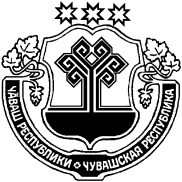 О подготовке проекта о внесении изменений в Правила землепользования и застройки Янтиковского сельского поселения      В соответствии с Федеральным Законом от 06.10.2003 г. № 131-ФЗ «Об общих принципах организации местного самоуправления в Российской Федерации», со статьями 31, 32, 33 Градостроительного Кодекса РФ от 29.12.2004 № 190-ФЗ, Законом Чувашской Республики «О регулировании градостроительной деятельности в Чувашской Республике», Уставом Янтиковского сельского поселения, администрация Янтиковского сельского поселения Янтиковского района Чувашской Республики п о с т а н о в л я е т:1. Создать комиссию по подготовке проекта о внесении изменений в правила землепользования и застройки Янтиковского сельского поселения. 2. Утвердить состав комиссии (приложение № 1 к настоящему постановлению).3. Утвердить Положение о комиссии (приложение № 2 к настоящему постановлению).4. Комиссии по подготовке проекта о внесении изменений в правила землепользования и застройки Янтиковского сельского поселения:         4.1. Осуществить подготовку проекта о внесений изменений в правила землепользования и застройки Янтиковского сельского поселения в соответствии с требованиями градостроительного законодательства, действующих стандартов, норм и правил, технических регламентов, документов территориального планирования.4.2. Представить проект о внесении изменений в правила землепользования и застройки Янтиковского сельского поселения для проведения проверки на соответствие требованиям технических регламентов, схеме территориального планирования Российской Федерации, схеме территориального планирования субъекта Российской Федерации, схеме территориального планирования муниципального района.5. Администрации Янтиковского сельского поселения с момента подготовки проекта  о внесении изменений в правила землепользования и застройки Янтиковского сельского поселения:5.1. Провести проверку проекта о внесении изменений в правила землепользования и застройки Янтиковского сельского поселения на соответствие требованиям технических регламентов, схеме территориального планирования Российской Федерации, схеме территориального планирования субъекта Российской Федерации, схеме территориального планирования муниципального района, генеральному плану Янтиковского сельского поселения.5.2. Представить проект о внесении изменений в правила землепользования и застройки Янтиковского сельского поселения главе местной администрации для принятия решения о проведении публичных слушаний.6. Признать утратившим силу состав и положение комиссии по подготовке проекта правил землепользования и застройки Янтиковского сельского поселения, утвержденные постановлением администрации Янтиковского сельского поселения от 13.08.2018 №92 и 03.12.2018 № 136а.7. Опубликовать настоящее постановление в средствах массовой информации и на сайте в сети «Интернет».8. Настоящее постановление вступает в силу с момента опубликования.9. Контроль за исполнением настоящего постановление оставляю за собой.Глава Янтиковского сельского поселения                                       Н.И. Сормов                                                                                                         Приложение №1к постановлению  администрации                                                                         Янтиковского сельского поселения                                                                      от 20.06.2019 г. № 72 Составкомиссии по подготовке проекта о внесении изменений вправила землепользования и застройки Янтиковского сельского поселения- Сормов Н.И. – председатель комиссии, - глава Янтиковского сельского поселения-  Бельская  Е.В.  – зам. председателя комиссии,  заместитель главы администрации Янтиковского сельского поселения - Семенова О.В. – ведущий специалист-эксперт администрации Янтиковского сельского поселения, секретарь комиссии- Волкова Р.Ю. – ведущий специалист-эксперт администрации Янтиковского сельского поселения, - Степанов М.В. – заведующий сектором отдела строительства, дорожного и ЖКХ администрации Янтиковского района (по согласованию);- Кайсарова  Л.Г. – заведующий сектором имущественных и земельных отношений отдела экономики и имущественных отношений администрации Янтиковского района (по согласованию)- Михайлов Сергей Николаевич - депутат Собрания депутатов Янтиковского  сельского поселения 3 созыва.                                                                                              Приложение №2к постановлению  администрации                                                                                               Янтиковского сельского поселения                                                                                            от 20.06.2019 г. № 72Положение о комиссии по подготовке проекта  о внесении изменений в правила землепользования и застройки  Янтиковского сельского поселения1.1. Комиссия создается в целях подготовки проекта правил землепользования и застройки Янтиковского сельского поселения и проекта внесения изменений в правила землепользования и застройки Янтиковского сельского поселения (далее - проект правил землепользования и застройки).1.2. Комиссия по подготовке проекта Правил землепользования и застройки (далее - комиссия) в своей деятельности руководствуется действующим законодательством Российской Федерации, субъекта Российской Федерации, нормативными правовыми актами органов местного самоуправления муниципального района, поселения, положениями схемы территориального планирования муниципального района, генерального плана поселения, настоящим Положением.1.3. Состав комиссии утверждается постановлением администрации Янтиковского сельского поселения.2. Деятельность комиссии2.1. Заседания комиссии проводятся по мере необходимости, но не реже одного раза в месяц.2.2. Заседание комиссии правомочно, если на нем присутствует не менее половины его членов.Решения на заседаниях комиссии принимаются открытым голосованием, большинством голосов, присутствующих на заседании членов комиссии. Каждый член комиссии обладает правом одного голоса. При равенстве голосов принятым считается решение, за которое проголосовал председательствующий на заседании.2.3. Заседания комиссии оформляются протоколом. Протокол подписывается председателем комиссии. В протокол вносится особое мнение, высказанное на заседании любым членом комиссии.Выписки из протоколов с особым мнением прилагаются к проекту Правил землепользования и застройки при рассмотрении на публичных слушаниях.3. Права и обязанности председателя комиссииПредседатель комиссии обязан:3.1. Руководить, организовывать и контролировать деятельность комиссии.3.2. Распределять обязанности между членами комиссии.3.3. Вести заседания комиссии.3.4. Утверждать план мероприятий и протоколы заседаний комиссии.3.5. Обеспечивать своевременное представление материалов (документов, схем и т.д.) по градостроительной деятельности и представлять комиссии информацию об актуальности данных материалов.3.6. Обобщать внесенные замечания, предложения и дополнения к проекту Правил землепользования и застройки, ставить на голосование для выработки решения и внесения в протокол.Председатель комиссии имеет право:3.7. Вносить дополнения в план мероприятий в целях решения вопросов, возникающих в ходе деятельности комиссии.3.8. Требовать своевременного выполнения членами комиссии решений, принятых на заседаниях комиссии.3.9. Снимать с обсуждения вопросы, не касающиеся повестки дня, утвержденной планом мероприятий, а также замечания, предложения и дополнения, с которыми не ознакомлены члены комиссии.3.10. Давать поручения членам комиссии для доработки (подготовки) документов (материалов), необходимых для подготовки проекта Правил землепользования и застройки.3.11. Привлекать специалистов, обладающих специальными знаниями в области градостроительной деятельности, для разъяснения вопросов, рассматриваемых членами комиссии при подготовке проекта Правил землепользования и застройки.3.12. Созывать в случае необходимости внеочередное заседание комиссии.4. Права и обязанности заместителя председателя комиссииЗаместитель председателя комиссии обязан:4.1. Организовывать проведение заседаний комиссии.4.2. Контролировать своевременное поступление (не позднее чем за три рабочих дня до даты заседания комиссии) замечаний, предложений и дополнений к проекту Правил землепользования и застройки от членов комиссии.4.3. Вносить в проект Правил землепользования и застройки замечания, предложения и дополнения в соответствии с протоколом заседания в течение двух рабочих дней после проведения очередного заседания комиссии.4.4. Представлять членам комиссии проект Правил землепользования и застройки с учетом внесенных замечаний, предложений и дополнений не позднее чем за один рабочий день до очередного заседания комиссии.4.5. Контролировать правильность и своевременность подготовки секретарем комиссии протоколов заседаний комиссии с изложением особых мнений, высказанных на заседаниях членами комиссии.4.6. Исполнять обязанности председателя комиссии в случае отсутствия председателя комиссии.Заместитель председателя комиссии имеет право:4.7. Откладывать рассмотрение замечаний, предложений и дополнений, поступивших от членов комиссии с нарушением срока, указанного в пункте 4.2 настоящего Положения, до следующего совещания.5. Права и обязанности секретаря комиссииСекретарь комиссии:5.1. Ведет протокол заседания комиссии.5.2. Представляет протокол для подписания председателю комиссии в течение 3 дней после проведенного заседания.5.3. Осуществляет сбор замечаний и предложений и за 2 дня до следующего заседания комиссии представляет их для рассмотрения членам комиссии.5.4. Извещает всех членов комиссии о дате внеочередного заседания телефонограммой не менее чем за два дня до начала заседания.6. Права и обязанности членов комиссии6.1. Принимать участие в разработке плана мероприятий комиссии.6.2. Участвовать в обсуждении и голосовании рассматриваемых вопросов на заседаниях комиссии.6.3. Высказывать замечания, предложения и дополнения в письменном или устном виде, касающиеся основных положений проекта Правил землепользования и застройки со ссылкой на конкретные статьи нормативно-правовых актов в области градостроительства и земельных отношений.6.4. Высказывать особое мнение с обязательным внесением его в протокол заседания.6.5. Своевременно выполнять все поручения председателя и заместителя председателя комиссии.ЧУВАШСКАЯ РЕСПУБЛИКА ЯНТИКОВСКИЙ РАЙОН  ЧĂВАШ РЕСПУБЛИКИТĂВАЙ РАЙОНĚ                   АДМИНИСТРАЦИЯЯНТИКОВСКОГО СЕЛЬСКОГОПОСЕЛЕНИЯ ПОСТАНОВЛЕНИЕ  «20» июня 2019  № 72            село ЯнтиковоТĂВАЙ ЯЛ ПОСЕЛЕНИЙĚН АДМИНИСТРАЦИЙĚ ЙЫШĂНУ      «20» июнь 2019   72 №                    Тǎвай ялě